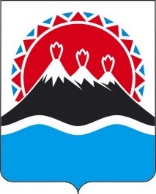 МИНИСТЕРСТВО ТРАНСПОРТА И ДОРОЖНОГО СТРОИТЕЛЬСТВА КАМЧАТСКОГО КРАЯПРИКАЗПРИКАЗЫВАЮ:1. Внести в приложение 3 к приказу Министерства транспорта и дорожного строительства Камчатского края от 19.10.2023 № 11-Н «О комиссии по соблюдению требований к служебному поведению государственных гражданских служащих Камчатского края и урегулированию конфликта интересов в Министерстве транспорта и дорожного строительства Камчатского края» следующие изменения:1) дополнить частью 51 следующего содержания:«51. Приказ Министерства транспорта и дорожного строительства Камчатского края от 21.03.2014 № 124-п «О внесении изменений в приказ Министерства транспорта и дорожного строительства Камчатского края от 04.03.2011 № 46-п «О комиссии по соблюдению требований к служебному поведению государственных гражданских служащих Камчатского края и урегулированию конфликта интересов в Министерстве транспорта и дорожного строительства Камчатского края»;2) дополнить частью 13 следующего содержания:«13. Приказ Министерства транспорта и дорожного строительства Камчатского края от 09.04.2018 № 99-п «О внесении изменений в приложение № 1 к приказу Министерства транспорта и дорожного строительства Камчатского края от 04.03.2011 № 46-п «О комиссии по соблюдению требований к служебному поведению государственных гражданских служащих Камчатского края и урегулированию конфликта интересов в Министерстве транспорта и дорожного строительства Камчатского края».2. Настоящий приказ вступает в силу после дня его официального опубликования.[Дата регистрации] № [Номер документа]г. Петропавловск-КамчатскийО внесении изменений в приложение 3 к приказу Министерства транспорта и дорожного строительства Камчатского края от 19.10.2023 № 11-Н «О комиссии по соблюдению требований к служебному поведению государственных гражданских служащих Камчатского края и урегулированию конфликта интересов в Министерстве транспорта и дорожного строительства Камчатского края»Министр[горизонтальный штамп подписи 1]А.С. Сафонов